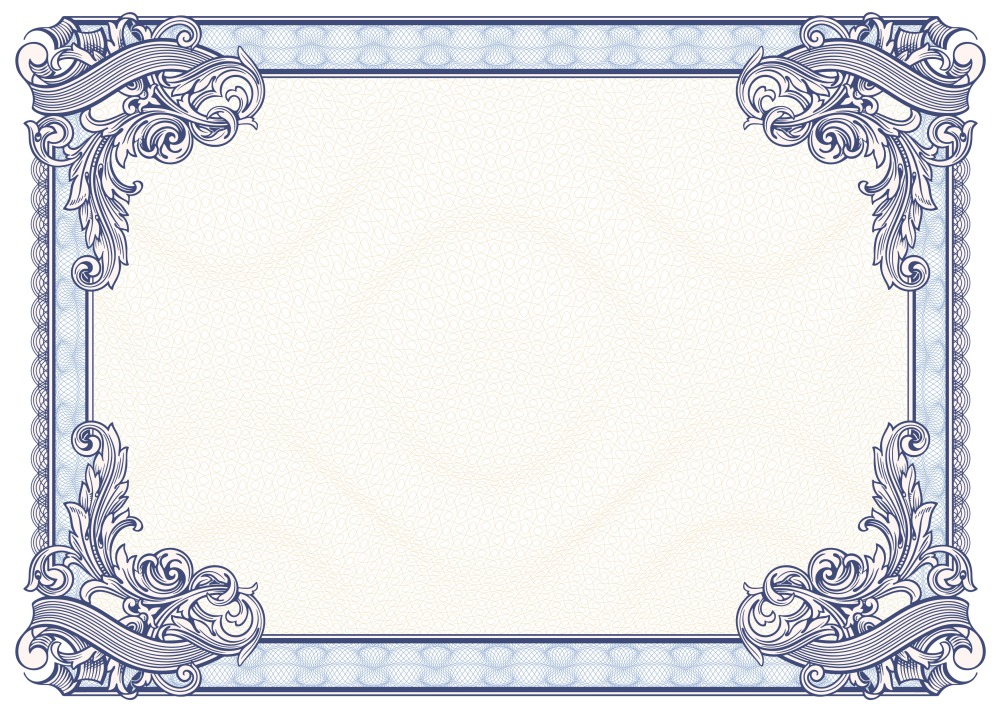 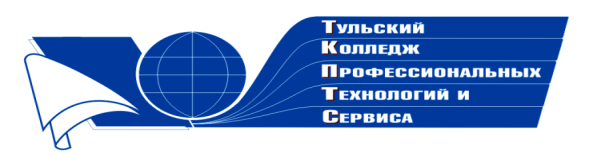 Государственное профессиональное образовательное учреждение  Тульской области «Тульский колледж профессиональных технологий и сервиса»СертификатНастоящим подтверждается, чтоФедорова Лариса Викторовнаприняла участие в общероссийском заочном конкурсе «Коллекция педагогического мастерства и творчества»  в номинации «Лучшая статья»Тема: «Научно-исследовательская деятельность студентов в рамках работы краеведческого и военно-патриотического кружков – важнейший фактор в формировании гражданственности»   Директор ГПОУ ТО       «ТКПТС»                                     С.С. Курдюмов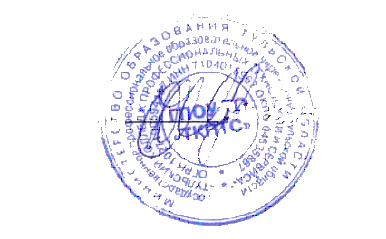 2018 год